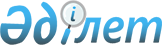 Қазақстан Республикасы Үкіметінің кейбір шешімдерінің күші жойылды деп тану туралыҚазақстан Республикасы Үкіметінің 2017 жылғы 11 сәуірдегі № 191 қаулысы
      Қазақстан Республикасының Үкіметі ҚАУЛЫ ЕТЕДІ:
      1. Мыналардың күші жойылды деп танылсын:
      1) "Қазақстанда баламалы және жаңартылатын энергетиканы дамыту жөніндегі 2013 – 2020 жылдарға арналған іс-шаралар жоспарын бекіту туралы" Қазақстан Республикасы Үкіметінің 2013 жылғы 25 қаңтардағы № 43 қаулысы;
      2) "Қазақстанда баламалы және жаңартылатын энергетиканы дамыту жөніндегі 2013 – 2020 жылдарға арналған іс-шаралар жоспарын бекіту туралы" Қазақстан Республикасы Үкіметінің 2013 жылғы 25 қаңтардағы № 43 қаулысына өзгерістер енгізу туралы" Қазақстан Республикасы Үкіметінің 2014 жылғы 28 шілдедегі № 835 қаулысы.
      2. Осы қаулы қол қойылған күнiнен бастап қолданысқа енгiзiледi.
					© 2012. Қазақстан Республикасы Әділет министрлігінің «Қазақстан Республикасының Заңнама және құқықтық ақпарат институты» ШЖҚ РМК
				
      Қазақстан Республикасының

      Премьер-Министрі

Б. Сағынтаев
